Материально-техническое обеспечение предоставления социальных услугМатериально-техническая база Учреждения обеспечивает качественное предоставление социальных услуг различным категориям граждан.Социально-педагогические услугиВ учреждении оказывается широкий спектр педагогических услуг, для разных возрастных групп.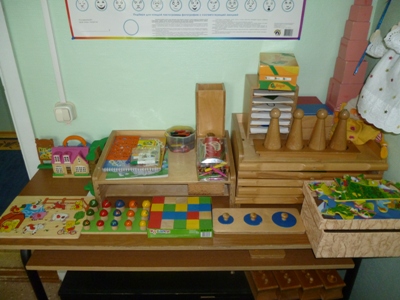 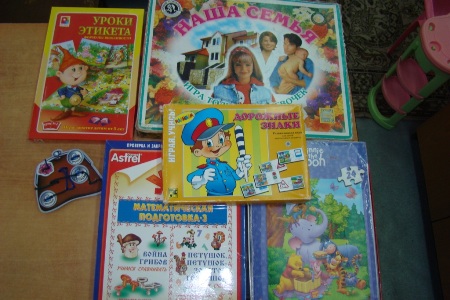 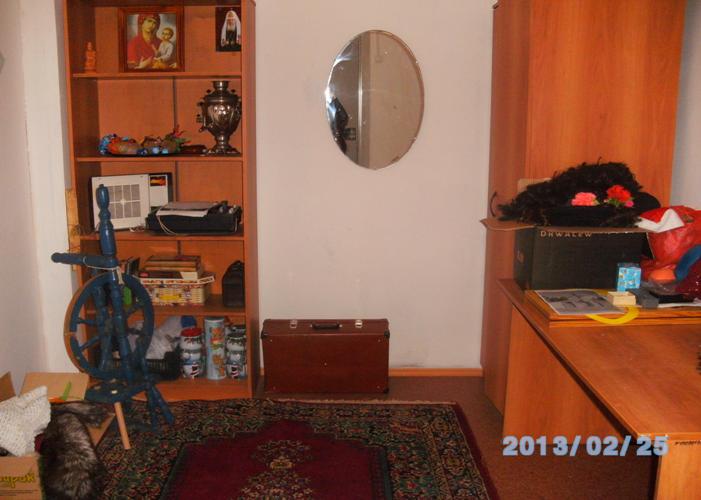 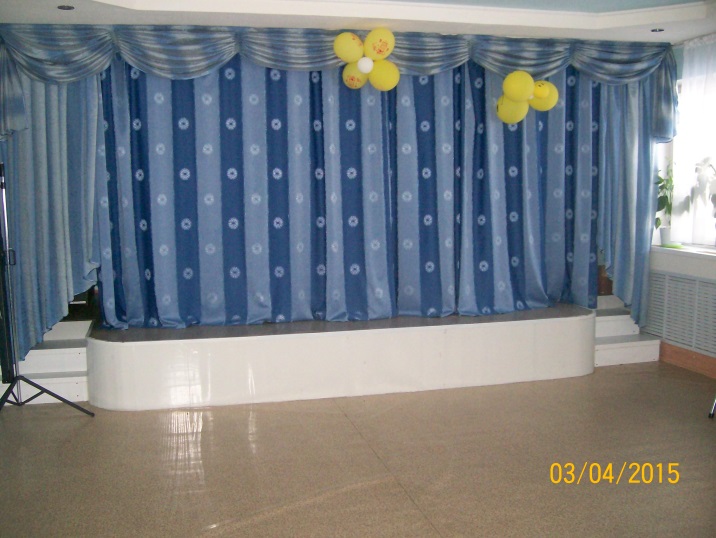 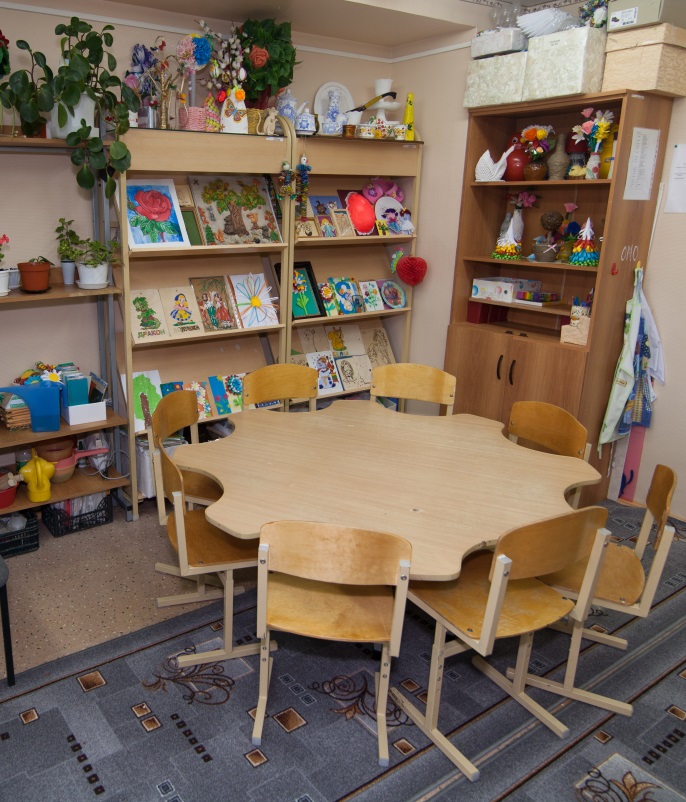 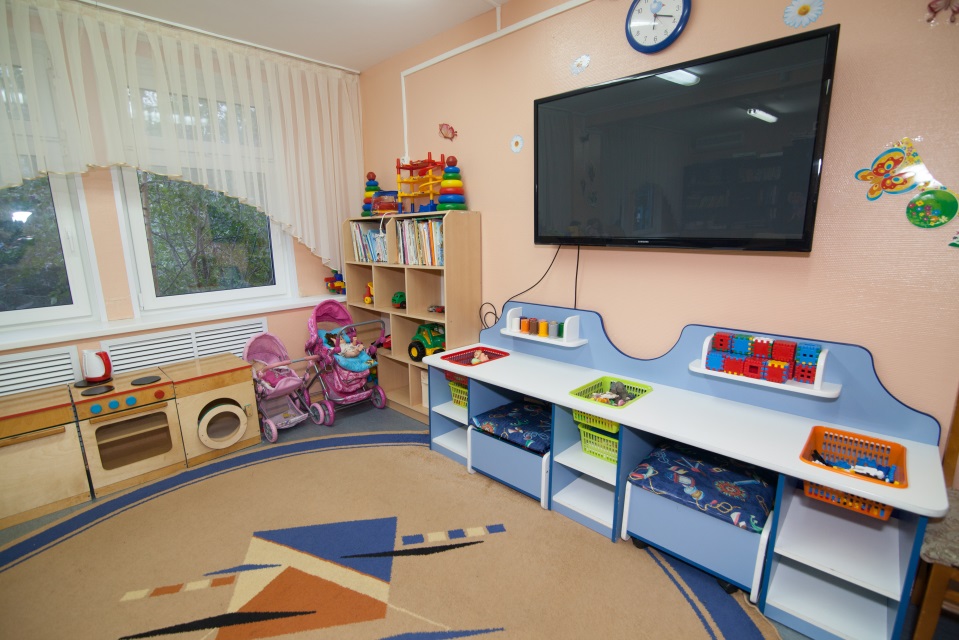 